Likelihood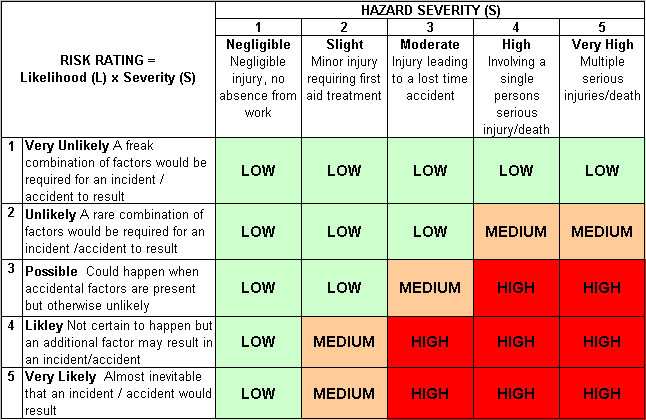 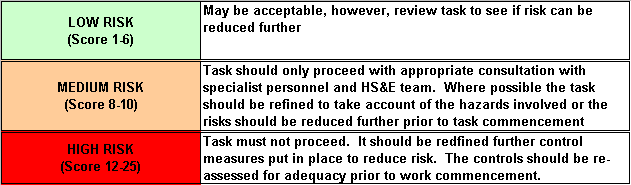 How often could the hazard occur? Consider the task, frequency, duration, method of work, employees involved.SeverityHow serious would the hazard’s effects be if realised? Consider the type of hazard, biological, ergonomic, physical and chemical.Risk = Likelihood x Severity E.g. Likelihood (4) X Severity (3) = 12 HIGH RISKSite:Contract Number:Contract Number:Assessed by:Name:Position:Date:Assessed by:Signed:Description Of Work:Use of working platform attached to telehandler.Use of working platform attached to telehandler.Use of working platform attached to telehandler.Use of working platform attached to telehandler.Use of working platform attached to telehandler.Use of working platform attached to telehandler.Use of working platform attached to telehandler.Use of working platform attached to telehandler.Use of working platform attached to telehandler.Use of working platform attached to telehandler.Use of working platform attached to telehandler.Task / Job ComponentHazardHazardPersons at riskPersons at riskPersons at riskRisk Rating L/M/HControls / Precautions to Reduce RiskControls / Precautions to Reduce RiskControls / Precautions to Reduce RiskControls / Precautions to Reduce RiskResidual Risk RatingL/M/HGeneral useStability of telehandler & platformStability of telehandler & platformOperatives on platform/telehandler operator/other contractors nearbyOperatives on platform/telehandler operator/other contractors nearbyOperatives on platform/telehandler operator/other contractors nearbyHEnsure the ground is capable of supporting the weight of the telehandler, platform and load.Only use on firm, level ground, away from excavations.Ensure total weight of platform and load does not exceed the Safe Working Load of the telehandler.Ensure outriggers/stabilisers are deployed prior to lift.Ensure handbrake is applied prior to lifting.Check tyre pressures prior to use.Only trained and competent persons to operate telehandler.Ensure the ground is capable of supporting the weight of the telehandler, platform and load.Only use on firm, level ground, away from excavations.Ensure total weight of platform and load does not exceed the Safe Working Load of the telehandler.Ensure outriggers/stabilisers are deployed prior to lift.Ensure handbrake is applied prior to lifting.Check tyre pressures prior to use.Only trained and competent persons to operate telehandler.Ensure the ground is capable of supporting the weight of the telehandler, platform and load.Only use on firm, level ground, away from excavations.Ensure total weight of platform and load does not exceed the Safe Working Load of the telehandler.Ensure outriggers/stabilisers are deployed prior to lift.Ensure handbrake is applied prior to lifting.Check tyre pressures prior to use.Only trained and competent persons to operate telehandler.Ensure the ground is capable of supporting the weight of the telehandler, platform and load.Only use on firm, level ground, away from excavations.Ensure total weight of platform and load does not exceed the Safe Working Load of the telehandler.Ensure outriggers/stabilisers are deployed prior to lift.Ensure handbrake is applied prior to lifting.Check tyre pressures prior to use.Only trained and competent persons to operate telehandler.LPlatform becoming detached from forksPlatform becoming detached from forksOperatives on platform/telehandler operator/other contractors nearbyOperatives on platform/telehandler operator/other contractors nearbyOperatives on platform/telehandler operator/other contractors nearbyHFollow manufacturer’s instructions for fitting of platform to forks.Ensure all locking devices are in place to prevent platform from sliding off forks.Ensure tilt and side-shift controls are isolated prior to lift.Telehandler must not be moved with persons on the platform. It must only be raised/lowered.Operator must remain at the controls at all times when the platform is in an elevated position.Follow manufacturer’s instructions for fitting of platform to forks.Ensure all locking devices are in place to prevent platform from sliding off forks.Ensure tilt and side-shift controls are isolated prior to lift.Telehandler must not be moved with persons on the platform. It must only be raised/lowered.Operator must remain at the controls at all times when the platform is in an elevated position.Follow manufacturer’s instructions for fitting of platform to forks.Ensure all locking devices are in place to prevent platform from sliding off forks.Ensure tilt and side-shift controls are isolated prior to lift.Telehandler must not be moved with persons on the platform. It must only be raised/lowered.Operator must remain at the controls at all times when the platform is in an elevated position.Follow manufacturer’s instructions for fitting of platform to forks.Ensure all locking devices are in place to prevent platform from sliding off forks.Ensure tilt and side-shift controls are isolated prior to lift.Telehandler must not be moved with persons on the platform. It must only be raised/lowered.Operator must remain at the controls at all times when the platform is in an elevated position.LFalls from platformFalls from platformOperatives on platformOperatives on platformOperatives on platformHCheck 6 month certificate of thorough examination for platform.Operatives to be secured to anchor point in platform (tested to BSEN795) using full body harness and restraint lanyard.All operatives wearing harnesses must have received training in harness use and user inspections.Operatives must not lean out of platform or stand on guardrails/toeboards.Check 6 month certificate of thorough examination for platform.Operatives to be secured to anchor point in platform (tested to BSEN795) using full body harness and restraint lanyard.All operatives wearing harnesses must have received training in harness use and user inspections.Operatives must not lean out of platform or stand on guardrails/toeboards.Check 6 month certificate of thorough examination for platform.Operatives to be secured to anchor point in platform (tested to BSEN795) using full body harness and restraint lanyard.All operatives wearing harnesses must have received training in harness use and user inspections.Operatives must not lean out of platform or stand on guardrails/toeboards.Check 6 month certificate of thorough examination for platform.Operatives to be secured to anchor point in platform (tested to BSEN795) using full body harness and restraint lanyard.All operatives wearing harnesses must have received training in harness use and user inspections.Operatives must not lean out of platform or stand on guardrails/toeboards.LGeneral useFalls of materials/equipment from platformFalls of materials/equipment from platformOther contractors nearbyOther contractors nearbyOther contractors nearbyMEnsure platform is fitted with suitable guardrails and toeboards that comply with the Work at Height Regulations 2005.Set up an exclusion zone around working area with signage and barriers.Ensure platform is fitted with suitable guardrails and toeboards that comply with the Work at Height Regulations 2005.Set up an exclusion zone around working area with signage and barriers.Ensure platform is fitted with suitable guardrails and toeboards that comply with the Work at Height Regulations 2005.Set up an exclusion zone around working area with signage and barriers.Ensure platform is fitted with suitable guardrails and toeboards that comply with the Work at Height Regulations 2005.Set up an exclusion zone around working area with signage and barriers.LEntrapment in telehandler mechanism when on platformEntrapment in telehandler mechanism when on platformOperatives on platformOperatives on platformOperatives on platformMEnsure platform is fitted with suitable guardrails and toeboards that comply with the Work at Height Regulations 2005.Set up an exclusion zone around working area with signage and barriers.Ensure platform is fitted with suitable guardrails and toeboards that comply with the Work at Height Regulations 2005.Set up an exclusion zone around working area with signage and barriers.Ensure platform is fitted with suitable guardrails and toeboards that comply with the Work at Height Regulations 2005.Set up an exclusion zone around working area with signage and barriers.Ensure platform is fitted with suitable guardrails and toeboards that comply with the Work at Height Regulations 2005.Set up an exclusion zone around working area with signage and barriers.LContact with overhead cables/ structuresContact with overhead cables/ structuresOperatives on platformOperatives on platformOperatives on platformHSurvey area prior to lifting and isolate any live electric cables.2-way radios to be used to communicate between telehandler operator and operatives on platform.Survey area prior to lifting and isolate any live electric cables.2-way radios to be used to communicate between telehandler operator and operatives on platform.Survey area prior to lifting and isolate any live electric cables.2-way radios to be used to communicate between telehandler operator and operatives on platform.Survey area prior to lifting and isolate any live electric cables.2-way radios to be used to communicate between telehandler operator and operatives on platform.LSite-specific ActivitiesAdditional Site–specific HazardsAdditional Site–specific HazardsPersons at riskPersons at riskPersons at riskAdditional Controls RequiredAdditional Controls RequiredAdditional Controls RequiredAdditional Controls Required